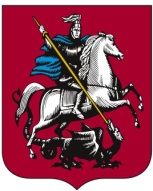 Частное учреждение профессиональная образовательная организация«СТОЛИЧНЫЙ БИЗНЕС КОЛЛЕДЖ»Г. МосквыРоссия, 125009, г. Москва ул. Тверская, д.27, стр.1, ИНН: 7709580548; БИК: 044525787; КПП: 770901001Р/с: 40703810400310000001; К/с: 30101810100000000787; ОКПО: 75537752 в ОАО Банк «УРАЛСИБ» г. Москва. тел.: (495) 699-54-48, (495) 699-53-50, (495)766-84-32; E-mail: info@kolledge.ruСПРАВКА(материально- техническая база)                    Колледж как частное образовательное учреждение функционирует на принципах самофинансирования                    Колледж для организации учебного процесса располагает следующими площадями по адресу:                    Для качественной организации учебного процесса в ЧУ ПОО «СБК» имеет достаточное количество кабинетов, лабораторий и мастерских, соответствующих их перечню в ФГОС и ППССЗ для всего контингента обучающихся, что позволяет вести занятия в одну смену.На начало учебного 2019-2020 года в Учреждении имеется:С целью обеспечения доступа в здание образовательной организации инвалидов и лиц с ограниченными возможностями здоровья:при входе в колледж размещен информационный стенд для лиц с ОВЗ и инвалидов (слепых и слабовидящих) с информацией выполненной с использованием рельефно-точечного шрифта Брайляустановлены пандус и поручень на лестнице при входе в колледж;оборудован санузел на первом этаже для лиц с ОВЗ и инвалидов (в том числе инвалидов-колясочников);имеется универсальная инвалидная коляска для перемещения лиц с нарушениями опорно-двигательного аппарата;сайт колледжа https://www.kolledge.ru/pages/contacts  на главной странице имеет функцию изменения формата информации для лиц с нарушением зрения (слабовидящих) - «глаз».приказом директора колледжа назначены ответственные должностные лица за организацию работы по обеспечению доступности для лиц с ОВЗ и инвалидов объектов колледжа;оформлен и ведется журнал регистрации инструктажей работников колледжа по вопросам, связанным с обеспечением доступности для лиц с ОВЗ и инвалидов объектов колледжа и услуг в сфере образования;разработана и утверждена директором Инструкция по оказанию помощи и сопровождению лиц с ограниченными возможностями здоровья и инвалидов при посещении ими колледжа;Созданы условия для питания обучающихся, в том числе инвалидов и лиц с ограниченными возможностями здоровьяКолледжем заключен договор по организации и обеспечению обучающихся и работников питанием с индивидуальным предпринимателем Крысановой А.В., а также оборудован буфет (место раздачи пищи, место хранения готовых продуктов питания, холодильная установка, места для приема пищи).Созданы условия для охраны здоровья обучающихся, в том числе инвалидов и лиц с ограниченными возможностями здоровья:в колледже оборудовано помещение для медицинского работника в соответствии с требованиями к медицинской деятельности для оказания первичной медико-санитарной помощи обучающимся. Все работники и студенты колледжа обеспечены медицинскими полисами. Колледжем заключен договор на медицинское обслуживание с ООО «ЦЕНТР ЗДОРОВЬЯ И ОТДЫХА»заключен Договор оказания медицинских услуг с ГБУЗ «МНПЦ наркологии ДЗМ на проведение необходимых исследований на наличие наркотических средств, психотропных веществ у обучающихся;заключено Соглашение о совместной деятельности с ГБУЗ «МНПЦ наркологии ДЗМ» в сфере формирования здорового стиля поведения обучающихся, организации профилактики аддиктивного поведения среди обучающихся, оказание консультативной наркологической помощи;Обеспечен доступ к информационным системам и информационным сетям, в том числе приспособленным для использования инвалидами и лицами с ограниченными возможностями здоровьяС целью качественной подготовки специалистов, реально владеющих современными технологиями, установлены 14 лицензионных программных пакетов («Microsoft Office 2013», «Microsoft Office 2016», «Microsoft Windows 7 Professional», «Microsoft Windows 10 Professional», «Microsoft Windows 2008 Server», «Linux Ubuntu 14.10», «Adobe Photoshop CC», «Autodesk AutoCAD 2017», «Microsoft Visual Studio Express 2017», «Microsoft Visual Studio Express 2015», «Adobe Acrobat Pro 12.0», «ABBYY FineReader 13»), справочно-правовая система «Консультант +», программа 1С:Бухгалтерия 8.3, 1С Колледж, «Adobe Dreamweaver CC», «Adobe Audition CC»Оборудован мобильный компьютерный класс, позволяющий использовать ИКТ и ресурсы сети Интернет практически в любом учебном помещении колледжа, а, следовательно, на любом учебном занятии.Безусловным достижением в информационно-методическом обеспечении является расширение использования в учебном процессе ПК, мультимедийной техники, обучающих программ, учебных программно-информационных средств.Обеспечен доступ к электронным образовательным ресурсам, в том числе приспособленным для использования инвалидами и лицами с ограниченными возможностями здоровьяСоздана электронная библиотека, которая содержит электронные учебники по учебным дисциплинам/междисциплинарным курсам: методические рекомендации, курс лекций, учебник в электронном виде, тест, контрольные работы, вопросы к экзамену (зачету), перечень тем курсовых работ, рекомендации по выполнению письменных работ. Кроме того, имеется доступ к электронно-библиотечным системам "IPRBooks" и "ЛАНЬ", содержащим издания по изучаемым дисциплинам (www.iprbooks.ru, e.lanbook.com).В колледже реализуется система обучения с применением дистанционных технологий на базе свободно распространяемого программного обеспечения "LMS eFront Learning".Колледж имеет выход в Интернет, созданы 5 локальных сетей, имеется Wi-Fi доступ для студентов и сотрудников, работает электронная почта, созданы и поддерживаются сайты (https://www.kolledge.ru/pages/contacts ).Наличие специальных технических средств обучения коллективного и индивидуального пользования для инвалидов и лиц с ограниченными возможностями здоровья: индивидуальные ноутбуки, наушники, акустические колонки, мультимедийные установки.За прошедший год закуплено более 15 новых компьютеров.Помещения отвечают всем необходимым  санитарно- техническим, пожарным, социально-бытовым требованиям, предъявляемым к учебным заведениям. Колледж имеет мебель и необходимое оборудование, материалы для проведения  лекционных и практических занятийАдреса размещенияОбщая площадь кв.м.Из общей площадиИз общей площадиИз общей площадиИз общей площадиАдреса размещенияОбщая площадь кв.м.Учебная площадь кв.м.Подсобнаяплощадь кв.м.Учебно- вспомогательная площадь кв.м.Аренда кв.м.МоскваПоклонная, 11, стр.11317,41317,4180,561,91317,4Москваул. Тверская д. 27, стр. 1416,0376,815,024,2416,0Перечень основного оборудованияФорма владения, пользования (собственность, оперативное управление, аренда и т.п.)1		2Компьютерный класс (с выходом в интернет) - подключений к сети INTERNET-2-количество локальных сетей -2- количество терминалов, с которых имеет доступ к сети INTERNET - 46, (в том числе компьютеров в Учреждении -11 компьютеров, в классах - 40-электронные базы данных по профилю образовательных программ - 2-мультимедийных проекторов - 6-интерактивная доска – 1-принтеров-2-Модем - 4шт. Источник бесперебойного питания -14 шт.; -компьютерное обеспечение позволяет осваивать образовательные программы в соответствии с учебным планомсобственность Компьютерный класс : -Ноутбуки АССЕR-12шт. ; -принтер НР-лазер джек; укомплектованное программное обеспечение в соответствии  с учебными планами ;-Мультимедийные комплексы-5шт. собственность-телевизор СОНИ;-телевизор Раnasonic; -DVD Samsung  аудиомагнитофон; -ноутбук  ACCERсобственность -аудитория с мультимедийным проектором подключенным к компьютеру, ноутбуку;-видеоадаптер ВАЗ42;-блок бесперебойного питания 12V-24V-3шт.собственность Мольберты -46шт.; -видеопроектор-2шт.Визуальнонаглядные пособия, муляжи, геометрические фигуры и макеты-12 шт.собственность Тренажерный спортивный зал, открытый стадион, тир, полоса препятствий аренда